Supplementary material for the original paper entitled “Inequality on the frontline: A multi-country study on gender differences in mental health among healthcare workers during the COVID-19 pandemic” by Diana Czepiel1,2†, Clare McCormack3†, Andréa Tenório Correia da Silva4,5, Dominika Seblova6, Maria Francesca Moro7, Alexandra Restrepo-Henao7,8, Adriana Maldonado Martínez7, Oyeyemi Afolabi9, Lubna Alnasser10, Ruben Alvarado11,12, Hiroki Asaoka13, Olatunde Ayinde14, Arin Balalian15, Dinarte Ballester16, Josleen A. l. Barathie17, Armando Basagoitia18, Djordje Basic2, María Soledad Burrone19, Mauro Giovanni Carta20, Sol Durand-Arias21, Mehmet Eskin22, Eduardo Fernández-Jiménez23,24,25, Marcela Freytes26, Oye Gureje14, Anna Isahakyan27, Rodrigo Jaldo26, Elie G. Karam17,28,29, Dorra Khattech30, Jutta Lindert31, Gonzalo Martinez-Ales32, Franco Mascayano7,33, Roberto Mediavilla34,35,36, Javier Narvaez7,37,38, Aimee Nasser-Karam17,28,29, Daisuke Nishi39, Olusegun Olaopa40, Uta Ouali30,41, Victor Puac-Polanco42, 43, Dorian E. Ramírez43, Jorge Ramírez12, Eliut Rivera-Segarra44, Bart P. F. Rutten45, Julian Santaella-Tenorio46, Jaime C. Sapag47,48,49, Jana Šeblová50,51, María Teresa Solís Soto52, Maria Tavares-Cavalcanti53, Linda Valeri54,32, Marit Sijbrandij2,55, Ezra S. Susser7,33, Hans W. Hoek56,1,7, Els van der Ven2* on behalf of the COVID‑19 HEalth caRe wOrkErS (HEROES) study group1Parnassia Psychiatric Institute, Parnassia Groep, The Hague, the Netherlands 2Clinical, Neuro- and Developmental Psychology, Amsterdam Public Health Institute, Vrije Universiteit Amsterdam, the Netherlands3Department of Child and Adolescent Psychiatry, New York University Langone Medical Center, New York, NY, USA4University of São Paulo, São Paulo, Brazil5 Faculty of Medicine Santa Marcelina, São Paulo, Brazil6Second Faculty of Medicine, Charles University Prague, Prague, Czech Republic7Department of Epidemiology, Columbia University Mailman School of Public Health, New York, NY, United States8Epidemiology group, National school of public health, University of Antioquia, Colombia9Department of Psychiatry, University College Hospital, Ibadan, Nigeria10Population Health Research Section, King Abdullah International Medical Research Center (KAIMRC), King Saud bin Abdulaziz University for Health Sciences (KSAU-HS), Riyadh, Saudi Arabia11Department of Public Health, School of Medicine, University of Valparaíso, Valparaiso, Chile12School of Public Health, University of Chile, Santiago, Chile13Department of Psychiatric Nursing, Graduate School of Medicine, The University of Tokyo, Tokyo, Japan14Department of Psychiatry, University of Ibadan, Ibadan, Nigeria15Question Driven Design and Analysis Group, New York, NY, USA16University Hospital, Federal University of Rio Grande, Rio Grande, Brazil17Institute for Development, Research, Advocacy and Applied Care (IDRAAC), Beirut, Lebanon18Unidad de investigación, Consultora Salud Global Bolivia, Sucre, Bolivia19Institute of Health Sciences, Universidad de O´Higgins, Rancagua, Chile20Department of Medical Sciences and Public Health, University of Cagliari, Cagliari, Italy21National Institute of Psychiatry Ramon de la Fuente Muñiz, Mexico City, Mexico22Department of Psychology, Koç University, Istanbul, Turkey23Department of Psychiatry, Clinical Psychology and Mental Health, La Paz University Hospital, Madrid, Spain24Hospital La Paz Institute for Health Research (IdiPAZ), Madrid, Spain25European University of Madrid, Madrid, Spain26Social and Community Academic Unit, University of Chubut, Chubut, Argentina27National Institute of Health Named After Academician S. Avdalbekyan, Yerevan, Armenia 28Department of Psychiatry and Clinical Psychology, University of Balamand Faculty of Medicine, Beirut, Lebanon29Department of Psychiatry and Clinical Psychology, St George Hospital University Medical Center, Beirut, Lebanon30Department Psychiatry A, Razi Hospital La Manouba, Manouba, Tunisia31Faculty of Health and Social Work, University of Applied Sciences Emden / Leer, Emden, Germany32Department of Epidemiology, Harvard T.H. Chan School of Public Health, Boston, MA, USA33New York State Psychiatric Institute, New York, NY, United States34Department of Psychiatry, Universidad Autónoma de Madrid, Madrid, Spain35Centro de Investigación Biomédica en Red de Salud Mental (CIBERSAM), Carlos III Health Institute, Madrid, Spain36Instituto de Investigación Sanitaria del Hospital Universitario La Princesa, Madrid, Spain37Maestría en Epidemiología, División de Postgrados, El Bosque University, Bogota, Colombia38Universidad Nacional de Colombia, Sede Bogotá, Facultad de Medicina, Departamento de Salud Pública, Bogotá, Colombia39Department of Mental Health, Graduate School of Medicine, The University of Tokyo, Tokyo, Japan40Department of Oral and Maxillofacial Surgery, University College Hospital, Ibadan, Nigeria41Faculty of Medicine of Tunis, University of Tunis El Manar, Tunis, Tunisia42Departments of Health Policy & Management and Epidemiology & Biostatistics, Downstate Health Sciences University, Brooklyn, NY, USA43Faculty of Medical Sciences, University of San Carlos of Guatemala, Guatemala City, Guatemala44School of Behavioral and Brain Sciences and Ponce Research Institute, Ponce Health Sciences University, Ponce, Puerto Rico45Department of Psychiatry and Neuropsychology, School for Mental Health and Neuroscience, Maastricht University Medical Centre, Maastricht, the Netherlands46Department of Clinical Epidemiology and Biostatistics, Pontifical Xavierian University, Bogota, Colombia47Departments of Public Health and Family Medicine, Pontificia Universidad Católica de Chile, Santiago, Chile48Dalla Lana School of Public Health, University of Toronto, Toronto, Canada49Centre for Addiction and Mental Health, Ontario, Canada50Emergency Department, Motol University Hospital, Prague, Czech Republic51Czech Society for Emergency and Disaster Medicine of the Czech Medical Association J. E. Purkyně, Czech Republic52Dirección de Investigación Ciencia y Tecnología, Universidad San Francisco Xavier de Chuquisaca, Bolivia53School of Medicine and Psychiatric Institute, Federal University of Rio de Janeiro, Rio de Janeiro, Brazil54Department of Biostatistics, Mailman School of Public Health, Columbia University, New York, NY, USA55WHO Collaborating Center for Research and Dissemination of Psychological Interventions56University Medical Center Groningen, University Center of Psychiatry, University of Groningen, Groningen, the Netherlands*Corresponding author:Els van der Vene.m.a.vander.ven@vu.nl† Diana Czepiel and Clare McCormack contributed equally to this work and share first authorship.Multilevel models consisted of two levels, with 32,410 individuals (individual-level) nested within 22 countries (country-level) and were fitted using maximum likelihood. The average country sample size was 1,473 (interquartile range: 167 – 5,502). Prior to performing the multilevel analyses, individual-level continuous predictors were group-mean centered, whereas the country-level predictors were grand-mean centered. A separate multilevel model was estimated for each mental health outcome, with the country as a random effect. Predictors of mental health at the individual level (contact with COVID-19 patients, considering PPE to be sufficient, experience of discrimination, interpersonal conflict or violence, support from colleagues and gender) were added as fixed effects, along with sociodemographic and clinical correlates. Interaction terms with gender were included for all individual-level predictors. At the country-level, the GII and COVID-19 mortality rates were added as fixed effects, along with cross-level interactions with gender. At the individual level, consistent with regression models, women were more likely to report depressive symptoms (OR = 1.61, 95% CI = 1.35 - 1.93) and psychological distress (OR = 1.44, 95% CI = 1.27 - 1.65) than men. Also, associations between all predictors and both mental health outcomes remained consistent with the previous regression models. At the country-level, no significant main effects were observed, but there was a statistically significant interaction between gender inequality and gender, suggesting that women living in countries with higher gender inequality reported fewer depressive symptoms (OR = .36, 95% CI = .21 - .62) and psychological distress (OR = .45, 95% CI = .29 - .70) than men.   In the random-effects model calculated to visualize gender differences in mental health outcomes across countries, the pooled effect size for depressive symptoms among women, as opposed to men, was 2.81 (95% CI = 2.77 - 2.86). For psychological distress it was 3.05 (95% CI = 2.85 - 3.27), suggesting that women reported significantly higher scores on both mental health outcomes compared to men across all countries. There seemed to be a mixed pattern regarding the association between psychological distress among women and a country’s gender inequality, with countries both with low and high gender inequality having effect sizes below or above the pooled effect size. Heterogeneity across countries, which was assessed by the I2 index, with higher scores being indicative of higher heterogeneity, was high for both psychological distress (I2 = 73.2%, p < .001) and depressive symptoms (I2 = 68.2%, p < .001). The results of the regression models that were performed separately for physicians and nurses as sensitivity analyses can be found in Supplementary Table S6. Among nurses, men and women were equally likely to report depressive symptoms and psychological distress. Among women (n = 6,024), mental health outcomes were no longer significantly associated with insufficient PPE and COVID-19 mortality rates. Among men (n = 1,108), this was also the case for contact with COVID-19 patients and insufficient PPE and both mental health outcomes. In addition, the relation between support from colleagues and psychological distress was no longer statistically significant among men. In the subgroup of physicians, we observed a significant association between mortality rates and depressive symptoms (aOR = .58, 95% CI = .39 - .88) among women (n = 6,039), while this was no longer the case for the association with insufficient PPE. Among men (n = 3,597) the observed associations were in the same direction and of the same strength as in the main analyses.Supplementary Figure S1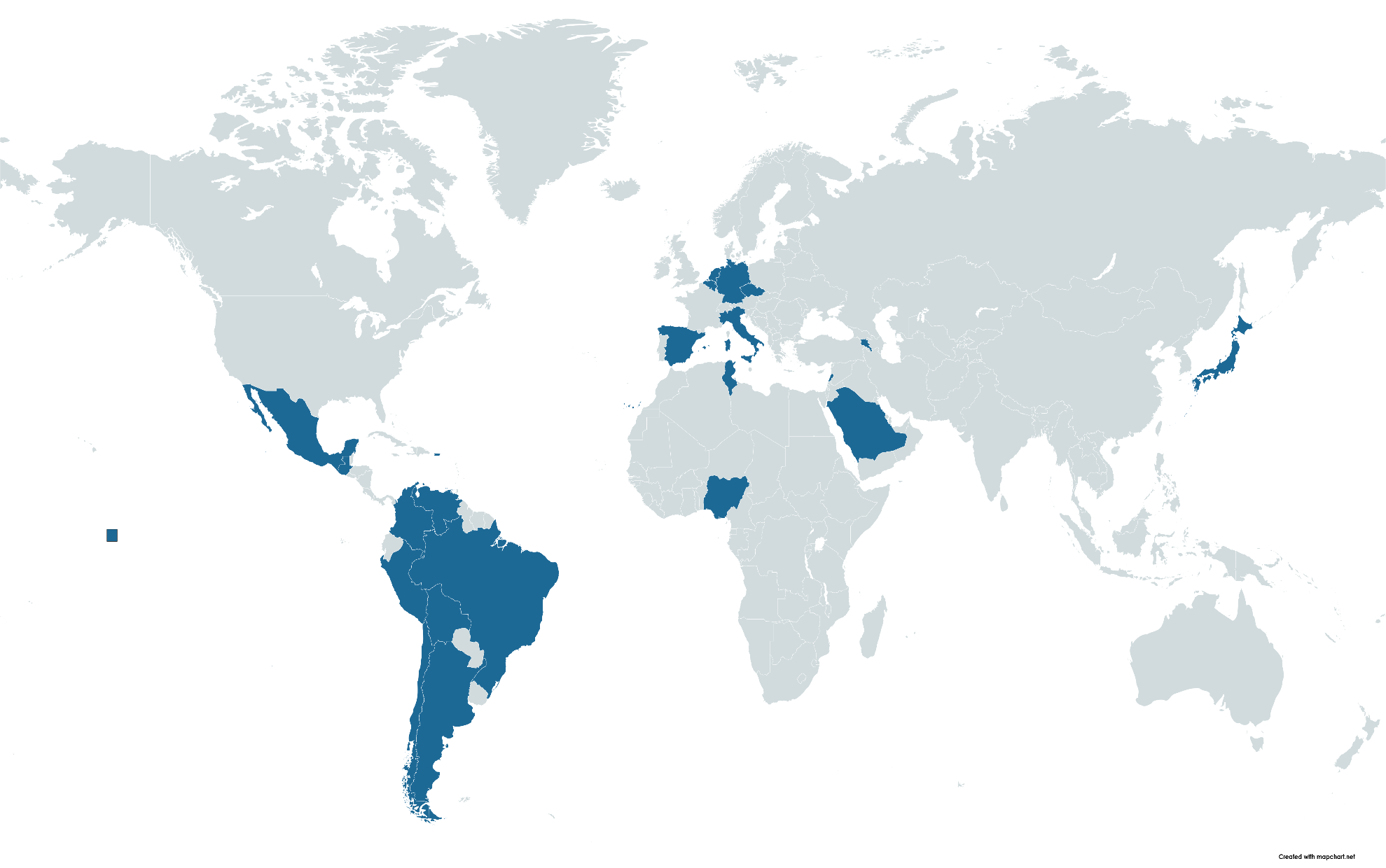 Map of countries participating in the studySupplementary Figure S2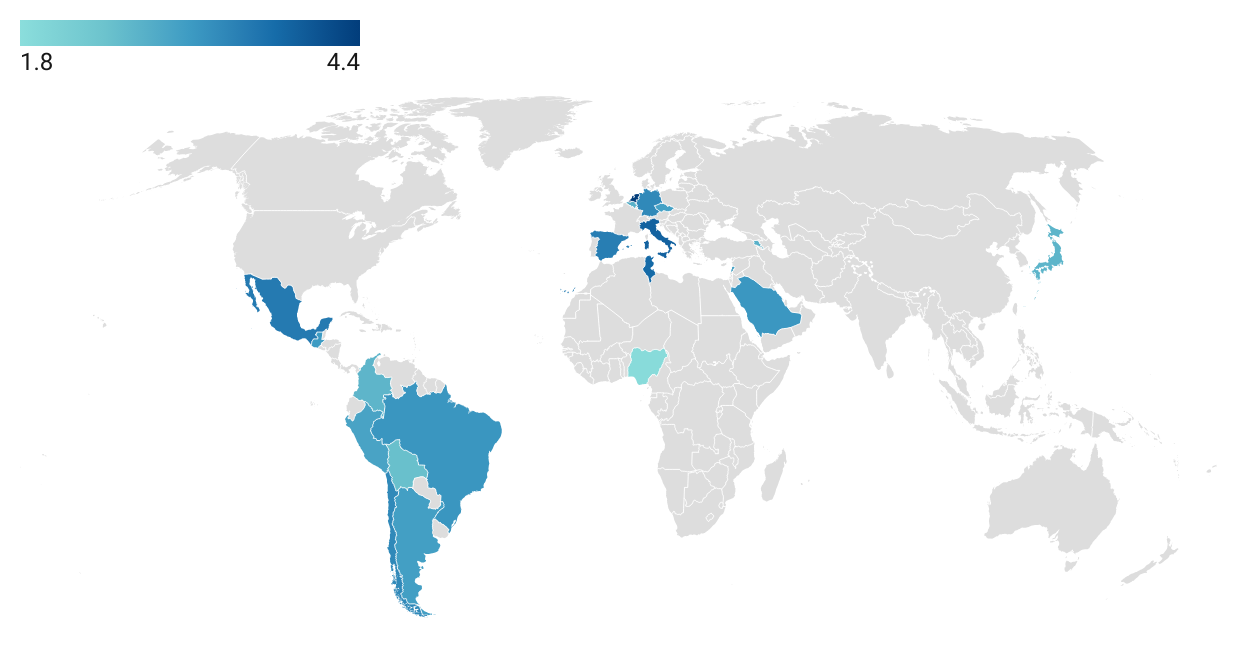 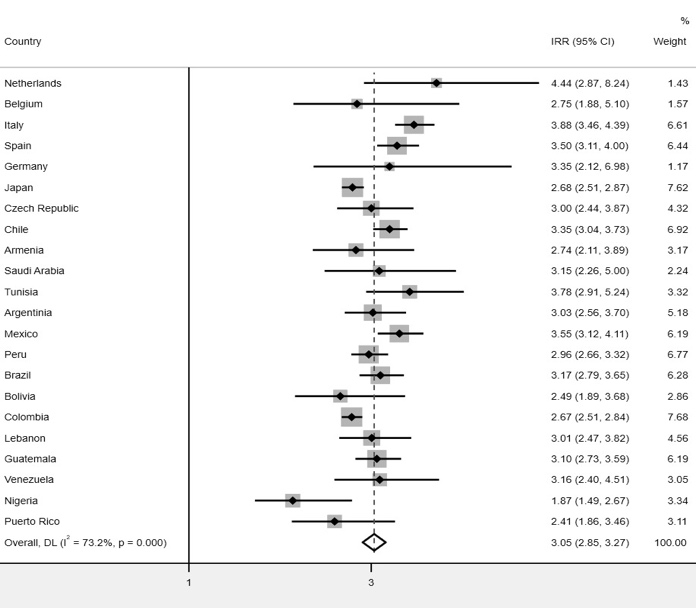 Incidence rate ratio (IRR) of psychological distress for women compared to men across countries (A); the intensity of the color corresponds to the IRR, with darker shades indicating higher IRR values. (B) IRRs listed according to the Gender Inequality Index of countries in ascending order. IRR’s range from 1.8 to 4.4. Supplementary Table S1Ad-hoc items created for the study and their response categoriesSupplementary Table S1Ad-hoc items created for the study and their response categoriesSupplementary Table S1Ad-hoc items created for the study and their response categoriesSupplementary Table S1Ad-hoc items created for the study and their response categoriesSupplementary Table S1Ad-hoc items created for the study and their response categoriesSupplementary Table S1Ad-hoc items created for the study and their response categoriesVariableItemItemItemResponse categoryResponse categoryParents’ completed education“What is the highest level of education completed by your mother (or principal caregiver 1)?”“What is the highest level of education completed by your father (or principal caregiver 2)?”“What is the highest level of education completed by your mother (or principal caregiver 1)?”“What is the highest level of education completed by your father (or principal caregiver 2)?”“What is the highest level of education completed by your mother (or principal caregiver 1)?”“What is the highest level of education completed by your father (or principal caregiver 2)?”Incomplete primary schooling/ primary school/ secondary school/ technical-professional training/ undergraduate degree (university training)/ postgraduate studies (master's, doctorate, medical specialty, etc.)/ does not applyIncomplete primary schooling/ primary school/ secondary school/ technical-professional training/ undergraduate degree (university training)/ postgraduate studies (master's, doctorate, medical specialty, etc.)/ does not applyPrevious mental health problems“Before the pandemic, did you have a mental health diagnosis?”“Before the pandemic, did you have a mental health diagnosis?”“Before the pandemic, did you have a mental health diagnosis?”Yes/no/ I prefer not to respondYes/no/ I prefer not to respondChronic physical illness“Before the pandemic, did you have a chronic physical illness?”“Before the pandemic, did you have a chronic physical illness?”“Before the pandemic, did you have a chronic physical illness?”Yes/no/ I prefer not to respondYes/no/ I prefer not to respondBeing in contact with COVID-19 patients“During the past week, have you been close to patients who were suspected or confirmed cases of COVID-19?”“During the past week, have you been close to patients who were suspected or confirmed cases of COVID-19?”“During the past week, have you been close to patients who were suspected or confirmed cases of COVID-19?”Yes/no/ I don’t knowYes/no/ I don’t knowConsidering PPE to be sufficient“Do you believe that the personal protective equipment you have access to is sufficient to avoid getting the virus?”“Do you believe that the personal protective equipment you have access to is sufficient to avoid getting the virus?”“Do you believe that the personal protective equipment you have access to is sufficient to avoid getting the virus?”0 = No, it is completely insufficient to 3 = Yes, it is sufficient0 = No, it is completely insufficient to 3 = Yes, it is sufficientExperience of discrimination a“I have felt stigmatized or discriminated against as a health worker due to the COVID-19 pandemic”“I have felt stigmatized or discriminated against as a health worker due to the COVID-19 pandemic”“I have felt stigmatized or discriminated against as a health worker due to the COVID-19 pandemic”0 = Strongly disagree to 3 = Strongly agree0 = Strongly disagree to 3 = Strongly agreeExperience of interpersonal conflict a“Since the beginning of the pandemic, have you experienced any problems with family members of patients with COVID-19?”“Since the beginning of the pandemic, have you experienced any problems with family members of patients with COVID-19?”“Since the beginning of the pandemic, have you experienced any problems with family members of patients with COVID-19?”0 = No, no problems to 4 = Yes, many problems0 = No, no problems to 4 = Yes, many problemsExperience of violence a“I have experienced violence due to being a health worker during the pandemic”“I have experienced violence due to being a health worker during the pandemic”“I have experienced violence due to being a health worker during the pandemic”0 = Strongly disagree to 3 = Strongly agree0 = Strongly disagree to 3 = Strongly agreea These three variables were first dichotomized (experienced: “Strongly agree”, “Agree” / “Yes, one problem”, “Yes, some problems”, “Yes, many problems” vs. not experienced: “Strongly disagree”, “Disagree” / “No, no problems”). Then, the dichotomized variables were added creating a variable that indicated the number of types of interpersonal adversity HCWs have experienced.a These three variables were first dichotomized (experienced: “Strongly agree”, “Agree” / “Yes, one problem”, “Yes, some problems”, “Yes, many problems” vs. not experienced: “Strongly disagree”, “Disagree” / “No, no problems”). Then, the dichotomized variables were added creating a variable that indicated the number of types of interpersonal adversity HCWs have experienced.a These three variables were first dichotomized (experienced: “Strongly agree”, “Agree” / “Yes, one problem”, “Yes, some problems”, “Yes, many problems” vs. not experienced: “Strongly disagree”, “Disagree” / “No, no problems”). Then, the dichotomized variables were added creating a variable that indicated the number of types of interpersonal adversity HCWs have experienced.a These three variables were first dichotomized (experienced: “Strongly agree”, “Agree” / “Yes, one problem”, “Yes, some problems”, “Yes, many problems” vs. not experienced: “Strongly disagree”, “Disagree” / “No, no problems”). Then, the dichotomized variables were added creating a variable that indicated the number of types of interpersonal adversity HCWs have experienced.a These three variables were first dichotomized (experienced: “Strongly agree”, “Agree” / “Yes, one problem”, “Yes, some problems”, “Yes, many problems” vs. not experienced: “Strongly disagree”, “Disagree” / “No, no problems”). Then, the dichotomized variables were added creating a variable that indicated the number of types of interpersonal adversity HCWs have experienced.a These three variables were first dichotomized (experienced: “Strongly agree”, “Agree” / “Yes, one problem”, “Yes, some problems”, “Yes, many problems” vs. not experienced: “Strongly disagree”, “Disagree” / “No, no problems”). Then, the dichotomized variables were added creating a variable that indicated the number of types of interpersonal adversity HCWs have experienced.Supplementary Table S2Demographic and outcome variables by complete cases and non-complete cases Supplementary Table S2Demographic and outcome variables by complete cases and non-complete cases Supplementary Table S2Demographic and outcome variables by complete cases and non-complete cases Supplementary Table S2Demographic and outcome variables by complete cases and non-complete cases Supplementary Table S2Demographic and outcome variables by complete cases and non-complete cases Supplementary Table S2Demographic and outcome variables by complete cases and non-complete cases Complete cases
 (n = 17,170)Non-complete cases 
(n = 15,240)Non-complete cases 
(n = 15,240)χ2 / Ws cGender, n (%) Gender, n (%) 19.40, p < .001   Women   Women12,593 (73.4) a10,574 (74.5) b10,574 (74.5) b   Men   Men4,555 (26.5) a3,585 (25.2) b3,585 (25.2) b   Other    Other 18 (.1) a40 (.3) b40 (.3) bCompleted education, n (%)Completed education, n (%)33.19, p < .001   (Incomplete) primary school   (Incomplete) primary school126 (.7) a139 (1.0) b139 (1.0) b   Secondary school   Secondary school984 (5.7) a974 (6.9) b974 (6.9) b   Technical-professional training   Technical-professional training2,548 (14.9) a1,913 (13.6) b1,913 (13.6) b   Undergraduate degree   Undergraduate degree6,091 (35.5) a5,092 (36.1) a5,092 (36.1) a   Postgraduate studies   Postgraduate studies7,402 (43.2) a5,995 (42.5) a5,995 (42.5) aOccupation, n (%)Occupation, n (%)47.22, p < .001   Physicians    Physicians 5,177 (30.3) a3,672 (28.7) b3,672 (28.7) b   Nurses    Nurses 4,868 (28.5) a3,514 (27.5) a3,514 (27.5) a   Health technicians   Health technicians3,550 (20.8) a2,581 (20.2) a2,581 (20.2) a   Ancillary HCWs   Ancillary HCWs1,864 (10.9) a1,545 (12.1) b1,545 (12.1) b   Other HCWs   Other HCWs1,615 (9.5) a1,464 (11.5) b1,464 (11.5) bChronic physical illness, n (%)Chronic physical illness, n (%)12.09, p = .253   No    No 10,921 (80.1) a5,535 (78.0) b5,535 (78.0) b   Yes    Yes 2,718 (19.9) a1,560 (22.0) b1,560 (22.0) bPrevious mental health problems, n (%)Previous mental health problems, n (%)19.22, p = .001   No    No 12,392 (92.4) a6,272 (90.6) b6,272 (90.6) b   Yes    Yes 1,024 (7.6) a652 (9.4) b652 (9.4) bAge, Mdn (IQR)Age, Mdn (IQR)39 (31-48)36 (30-46)36 (30-46)77304148.00, p < .001Psychological distress, Mdn (IQR)Psychological distress, Mdn (IQR)13 (9-18)13 (9-18)13 (9-18)57851376.50, p = .228Depressive symptoms, Mdn (IQR)Depressive symptoms, Mdn (IQR)5 (2-9)6 (2-10)6 (2-10)43112787.00, p < .001Note. Values not sharing the same subscript (a, b) are significantly differentAncillary HCWs: e.g., non-clinical manager, administrator/secretary/admission, patient transportation, food/hospitality, cleaning staff, maintenance staff, security staff, student, statistician, analyst, IT, health information managementOther HCWs: e.g., clinical manager, psychologist, social worker, physical therapist, respiratory therapist, speech therapist, occupational therapist, first responder, midwife, dentist, dentist assistant, dietician, doctor assistant, epidemiologist/public health, pharmacist, community worker, primary attention worker, health promotion/prevention, health educatorc Value of the Chi square or Wilcoxon rank-sum test respectivelyNote. Values not sharing the same subscript (a, b) are significantly differentAncillary HCWs: e.g., non-clinical manager, administrator/secretary/admission, patient transportation, food/hospitality, cleaning staff, maintenance staff, security staff, student, statistician, analyst, IT, health information managementOther HCWs: e.g., clinical manager, psychologist, social worker, physical therapist, respiratory therapist, speech therapist, occupational therapist, first responder, midwife, dentist, dentist assistant, dietician, doctor assistant, epidemiologist/public health, pharmacist, community worker, primary attention worker, health promotion/prevention, health educatorc Value of the Chi square or Wilcoxon rank-sum test respectivelyNote. Values not sharing the same subscript (a, b) are significantly differentAncillary HCWs: e.g., non-clinical manager, administrator/secretary/admission, patient transportation, food/hospitality, cleaning staff, maintenance staff, security staff, student, statistician, analyst, IT, health information managementOther HCWs: e.g., clinical manager, psychologist, social worker, physical therapist, respiratory therapist, speech therapist, occupational therapist, first responder, midwife, dentist, dentist assistant, dietician, doctor assistant, epidemiologist/public health, pharmacist, community worker, primary attention worker, health promotion/prevention, health educatorc Value of the Chi square or Wilcoxon rank-sum test respectivelyNote. Values not sharing the same subscript (a, b) are significantly differentAncillary HCWs: e.g., non-clinical manager, administrator/secretary/admission, patient transportation, food/hospitality, cleaning staff, maintenance staff, security staff, student, statistician, analyst, IT, health information managementOther HCWs: e.g., clinical manager, psychologist, social worker, physical therapist, respiratory therapist, speech therapist, occupational therapist, first responder, midwife, dentist, dentist assistant, dietician, doctor assistant, epidemiologist/public health, pharmacist, community worker, primary attention worker, health promotion/prevention, health educatorc Value of the Chi square or Wilcoxon rank-sum test respectivelyNote. Values not sharing the same subscript (a, b) are significantly differentAncillary HCWs: e.g., non-clinical manager, administrator/secretary/admission, patient transportation, food/hospitality, cleaning staff, maintenance staff, security staff, student, statistician, analyst, IT, health information managementOther HCWs: e.g., clinical manager, psychologist, social worker, physical therapist, respiratory therapist, speech therapist, occupational therapist, first responder, midwife, dentist, dentist assistant, dietician, doctor assistant, epidemiologist/public health, pharmacist, community worker, primary attention worker, health promotion/prevention, health educatorc Value of the Chi square or Wilcoxon rank-sum test respectivelyNote. Values not sharing the same subscript (a, b) are significantly differentAncillary HCWs: e.g., non-clinical manager, administrator/secretary/admission, patient transportation, food/hospitality, cleaning staff, maintenance staff, security staff, student, statistician, analyst, IT, health information managementOther HCWs: e.g., clinical manager, psychologist, social worker, physical therapist, respiratory therapist, speech therapist, occupational therapist, first responder, midwife, dentist, dentist assistant, dietician, doctor assistant, epidemiologist/public health, pharmacist, community worker, primary attention worker, health promotion/prevention, health educatorc Value of the Chi square or Wilcoxon rank-sum test respectivelySupplementary Table S3Sample size, age, gender, and occupation distribution per country and for the entire sampleSupplementary Table S3Sample size, age, gender, and occupation distribution per country and for the entire sampleSupplementary Table S3Sample size, age, gender, and occupation distribution per country and for the entire sampleSupplementary Table S3Sample size, age, gender, and occupation distribution per country and for the entire sampleSupplementary Table S3Sample size, age, gender, and occupation distribution per country and for the entire sampleSupplementary Table S3Sample size, age, gender, and occupation distribution per country and for the entire sampleSupplementary Table S3Sample size, age, gender, and occupation distribution per country and for the entire sampleSupplementary Table S3Sample size, age, gender, and occupation distribution per country and for the entire sampleSupplementary Table S3Sample size, age, gender, and occupation distribution per country and for the entire sampleSupplementary Table S3Sample size, age, gender, and occupation distribution per country and for the entire sampleSupplementary Table S3Sample size, age, gender, and occupation distribution per country and for the entire sampleCountrySamplesizeAgeGenderGenderGenderOccupationOccupationOccupationOccupationOccupationWomenMenOther genderPhysiciansNursesHealth techniciansAncillary workers aOther
 HCWs bn
(%)Mdn
(IQR)n
(%)n
(%)n
(%)n
(%)n
(%)n
(%)n
(%)n
(%)Argentina1,037
(3.2)40
(34-48)815
(79.8)203
(19.9)3
(0.3)232
(23.7)138
(14.1)35
(3.6)177
(18)398
(40.6)Armenia570
(1.8)42
(31-50)465
(85.3)80
(14.7)0
(0)249
(49.8)136
(27.2)26
(5.2)32
(6.4)57
(11.4)Belgium327
(1)40
(31-51)269
(82.5)56
(17.2)1
(0.3)46
(14.2)205
(63.3)9
(2.8)6
(1.8)58(17.9)Bolivia167
(0.5)35
(28-44)111
(68.1)50
(30.7)2
(1.2)55
(36.9)32
(21.5)18
(12.1)17
(11.4)27
(18.1)Brazil3,246
(10)36
(30-43)2,613
(82.4)553
(17.5)4
(0.1)288
(9.5)459
(15.1)528
(17.3)591
(19.4)1,176
(38.7)Chile2,495
(7.7)34
(30-43)1,797
(73.2)655
(26.7)3
(0.1)963
(40.1)246
(10.3)242
(10.1)228
(9.5)721
(30)Colombia901
(2.8)39
(31-49)659
(73.6)237
(26.4)0
(0)185
(20.6)98
(10.9)22
(2.5)160
(17.8)432
(48.2)Czech Republic1,801
(5.6)44
(35-53)1,349
(76.3)416
(23.5)44
(.02)472
(27.4)407
(23.6)125
(7.3)172
(10)546
(31.7)Germany 204
(0.6)39
(31-53)129
(63.6)74
(36.4)0
(0)29
(15)69
(35.7)3
(1.6)27
(14)65
(33.7)Guatemala1,813
(5.6)33
(28-43)1,172
(66)601
(33.8)4
(0.2)644
(37.5)251
(14.6)159
(9.3)267
(15.5)397
(23.1)Italy5,502
(17)44
(33-54)3,793
(70.9)1,550
(29)5
(0.1)1833
(35.6)649
(12.6)478
(9.3)217
(4.2)1,974
(38.3)Japan 810
(2.5)38
(31-49)215
(31.7)456
(67.3)7
(1)177
(26.4)242
(36.2)37
(5.5)74
(11.1)139
(20.8)Lebanon768
(2.4)33
(27-47)530
(72.6)198
(27.1)2
(0.3)85
(13.7)207
(33.2)103
(16.5)127
(20.4)101
(16.2)Mexico3,253
(10)37
(30-44)2,222
(70.2)939
(29.7)1
(0.1)1123
(37)752
(24.8)98
(3.2)314
(10.4)744
(24.6)Netherlands683
(2.1)40
(31-51)533
(79.5)135
(20.2)2
(0.3)186
(29.4)192
(30.4)19
(3)60
(9.5)175
(27.7)Nigeria459
(1.4)38
(32-45)262
(60)174
(39.8)1
(0.2)298
(64.2)75
(16.2)25
(5.4)36
(7.8)30
(6.5)Peru3,670
(11.3)33
(28-40)2,742
(78.2)761
(21.7)5
(0.1)717
(21.7)931
(28.2)664
(20.1)209
(6.4)777
(23.6)Puerto Rico266
(0.8)39
(31-48)193
(73.4)70
(26.6)0
(0)35
(14.1)54
(21.7)10
(4)50
(20.1)100
(40.1)Saudi Arabia247
(0.8)35
(30-43)117
(48.4)122
(50.4)3
(1.2)77
(36.1)36
(16.9)17
(8)14
(6.6)69
(32.4)Spain2,520
(7.8)41
(31-52)1,873
(78.2)515
(21.5)8
(0.3)764
(33.5)698
(30.7)208
(9.1)171
(7.5)438
(19.2)Tunisia633
(1.9)34
(29-43)475
(76.7)142
(23)2
(0.3)373
(62.3)85
(14.2)45
(7.5)38
(6.3)58
(9.7)Venezuela1,038
(3.2)41
(34-49)833
(84.4)153
(15.5)1
(0.1)153
(16.7)581
(63.6)19
(2.1)75
(8.2)86
(9.4)Entire sample32,410
(100)38
(30-48)23,167
(73.9)8,140
(25.9)58
(0.2)8,849
(29.5)6,539
(21.8)2,903
(9.7)3,040
(10.1)8,656
(28.9)Note. All percentages are valid percentages. The total number per gender and occupation differs due to missing data differing throughout survey sections
a Non-clinical manager, administrator/secretary/admission, patient transportation, food/hospitality, cleaning staff, maintenance staff, security staff, student, statistician, analyst, IT, health information management
b Clinical manager, psychologist, social worker, physical therapist, respiratory therapist, speech therapist, occupational therapist, first responder, midwife, dentist, dentist assistant, dietician, doctor assistant, epidemiologist/public health, pharmacist, community worker, primary attention worker, health promotion/prevention, health educatorNote. All percentages are valid percentages. The total number per gender and occupation differs due to missing data differing throughout survey sections
a Non-clinical manager, administrator/secretary/admission, patient transportation, food/hospitality, cleaning staff, maintenance staff, security staff, student, statistician, analyst, IT, health information management
b Clinical manager, psychologist, social worker, physical therapist, respiratory therapist, speech therapist, occupational therapist, first responder, midwife, dentist, dentist assistant, dietician, doctor assistant, epidemiologist/public health, pharmacist, community worker, primary attention worker, health promotion/prevention, health educatorNote. All percentages are valid percentages. The total number per gender and occupation differs due to missing data differing throughout survey sections
a Non-clinical manager, administrator/secretary/admission, patient transportation, food/hospitality, cleaning staff, maintenance staff, security staff, student, statistician, analyst, IT, health information management
b Clinical manager, psychologist, social worker, physical therapist, respiratory therapist, speech therapist, occupational therapist, first responder, midwife, dentist, dentist assistant, dietician, doctor assistant, epidemiologist/public health, pharmacist, community worker, primary attention worker, health promotion/prevention, health educatorNote. All percentages are valid percentages. The total number per gender and occupation differs due to missing data differing throughout survey sections
a Non-clinical manager, administrator/secretary/admission, patient transportation, food/hospitality, cleaning staff, maintenance staff, security staff, student, statistician, analyst, IT, health information management
b Clinical manager, psychologist, social worker, physical therapist, respiratory therapist, speech therapist, occupational therapist, first responder, midwife, dentist, dentist assistant, dietician, doctor assistant, epidemiologist/public health, pharmacist, community worker, primary attention worker, health promotion/prevention, health educatorNote. All percentages are valid percentages. The total number per gender and occupation differs due to missing data differing throughout survey sections
a Non-clinical manager, administrator/secretary/admission, patient transportation, food/hospitality, cleaning staff, maintenance staff, security staff, student, statistician, analyst, IT, health information management
b Clinical manager, psychologist, social worker, physical therapist, respiratory therapist, speech therapist, occupational therapist, first responder, midwife, dentist, dentist assistant, dietician, doctor assistant, epidemiologist/public health, pharmacist, community worker, primary attention worker, health promotion/prevention, health educatorNote. All percentages are valid percentages. The total number per gender and occupation differs due to missing data differing throughout survey sections
a Non-clinical manager, administrator/secretary/admission, patient transportation, food/hospitality, cleaning staff, maintenance staff, security staff, student, statistician, analyst, IT, health information management
b Clinical manager, psychologist, social worker, physical therapist, respiratory therapist, speech therapist, occupational therapist, first responder, midwife, dentist, dentist assistant, dietician, doctor assistant, epidemiologist/public health, pharmacist, community worker, primary attention worker, health promotion/prevention, health educatorNote. All percentages are valid percentages. The total number per gender and occupation differs due to missing data differing throughout survey sections
a Non-clinical manager, administrator/secretary/admission, patient transportation, food/hospitality, cleaning staff, maintenance staff, security staff, student, statistician, analyst, IT, health information management
b Clinical manager, psychologist, social worker, physical therapist, respiratory therapist, speech therapist, occupational therapist, first responder, midwife, dentist, dentist assistant, dietician, doctor assistant, epidemiologist/public health, pharmacist, community worker, primary attention worker, health promotion/prevention, health educatorNote. All percentages are valid percentages. The total number per gender and occupation differs due to missing data differing throughout survey sections
a Non-clinical manager, administrator/secretary/admission, patient transportation, food/hospitality, cleaning staff, maintenance staff, security staff, student, statistician, analyst, IT, health information management
b Clinical manager, psychologist, social worker, physical therapist, respiratory therapist, speech therapist, occupational therapist, first responder, midwife, dentist, dentist assistant, dietician, doctor assistant, epidemiologist/public health, pharmacist, community worker, primary attention worker, health promotion/prevention, health educatorNote. All percentages are valid percentages. The total number per gender and occupation differs due to missing data differing throughout survey sections
a Non-clinical manager, administrator/secretary/admission, patient transportation, food/hospitality, cleaning staff, maintenance staff, security staff, student, statistician, analyst, IT, health information management
b Clinical manager, psychologist, social worker, physical therapist, respiratory therapist, speech therapist, occupational therapist, first responder, midwife, dentist, dentist assistant, dietician, doctor assistant, epidemiologist/public health, pharmacist, community worker, primary attention worker, health promotion/prevention, health educatorNote. All percentages are valid percentages. The total number per gender and occupation differs due to missing data differing throughout survey sections
a Non-clinical manager, administrator/secretary/admission, patient transportation, food/hospitality, cleaning staff, maintenance staff, security staff, student, statistician, analyst, IT, health information management
b Clinical manager, psychologist, social worker, physical therapist, respiratory therapist, speech therapist, occupational therapist, first responder, midwife, dentist, dentist assistant, dietician, doctor assistant, epidemiologist/public health, pharmacist, community worker, primary attention worker, health promotion/prevention, health educatorNote. All percentages are valid percentages. The total number per gender and occupation differs due to missing data differing throughout survey sections
a Non-clinical manager, administrator/secretary/admission, patient transportation, food/hospitality, cleaning staff, maintenance staff, security staff, student, statistician, analyst, IT, health information management
b Clinical manager, psychologist, social worker, physical therapist, respiratory therapist, speech therapist, occupational therapist, first responder, midwife, dentist, dentist assistant, dietician, doctor assistant, epidemiologist/public health, pharmacist, community worker, primary attention worker, health promotion/prevention, health educatorSupplementary Table S4GII, average COVID-19 mortality rate and classification by income per countrySupplementary Table S4GII, average COVID-19 mortality rate and classification by income per countrySupplementary Table S4GII, average COVID-19 mortality rate and classification by income per countrySupplementary Table S4GII, average COVID-19 mortality rate and classification by income per countryCountryGIICOVID-19 mortality rate aCountry income bArgentina.287.52Upper-middleArmenia.216.33Upper-middleBelgium.048.03High Bolivia.418.43Lower-middle Brazil.39.28Upper-middleChile.187.50High Colombia.424.74Upper-middleCzech Republic.12.47High Germany .073.11HighGuatemala.481.13Upper-middleItaly.056.12HighJapan .083.002High Lebanon.432.25Upper-middleMexico.309.40Upper-middleNetherlands.025.04High Nigeria.68.003Lower-middlePeru.38.53Upper-middlePuerto Rico-.18High Saudi Arabia.247.11High Spain.057.19High Tunisia.259.41Lower-middleVenezuela.492.02Upper-middleNote. GII: Gender Inequality Indexa Average mortality rates during the recruitment period in each country calculated based on data by the Johns Hopkins Coronavirus Resource Centerb Based on the World Bank's fiscal year 2020 classification, with the exception of Venezuela, for which the year 2019 was utilized due to data unavailability.Note. GII: Gender Inequality Indexa Average mortality rates during the recruitment period in each country calculated based on data by the Johns Hopkins Coronavirus Resource Centerb Based on the World Bank's fiscal year 2020 classification, with the exception of Venezuela, for which the year 2019 was utilized due to data unavailability.Note. GII: Gender Inequality Indexa Average mortality rates during the recruitment period in each country calculated based on data by the Johns Hopkins Coronavirus Resource Centerb Based on the World Bank's fiscal year 2020 classification, with the exception of Venezuela, for which the year 2019 was utilized due to data unavailability.Note. GII: Gender Inequality Indexa Average mortality rates during the recruitment period in each country calculated based on data by the Johns Hopkins Coronavirus Resource Centerb Based on the World Bank's fiscal year 2020 classification, with the exception of Venezuela, for which the year 2019 was utilized due to data unavailability.Supplementary Table S5Odds ratios and 95% confidence intervals [OR (95% CI)] for psychological distress for the entire sample and stratified by genderSupplementary Table S5Odds ratios and 95% confidence intervals [OR (95% CI)] for psychological distress for the entire sample and stratified by genderSupplementary Table S5Odds ratios and 95% confidence intervals [OR (95% CI)] for psychological distress for the entire sample and stratified by genderSupplementary Table S5Odds ratios and 95% confidence intervals [OR (95% CI)] for psychological distress for the entire sample and stratified by genderSupplementary Table S5Odds ratios and 95% confidence intervals [OR (95% CI)] for psychological distress for the entire sample and stratified by genderSupplementary Table S5Odds ratios and 95% confidence intervals [OR (95% CI)] for psychological distress for the entire sample and stratified by genderEntire sampleEntire sampleEntire sampleEntire sampleEntire sampleEntire sampleUnadjusted OR (95% CI)Unadjusted OR (95% CI)Adjusted OR (95% CI)Adjusted OR (95% CI)Adjusted OR (95% CI)Gender (reference category = men)1.20**
(1.14-1.26)1.20**
(1.14-1.26)1.15**
(1.09-1.22)1.15**
(1.09-1.22)1.15**
(1.09-1.22)WomenWomenMen Men Men Unadjusted OR (95% CI)Adjusted OR (95% CI)Unadjusted OR (95% CI)Adjusted OR (95% CI)Work-related factors Work-related factors Work-related factors Work-related factors Work-related factors Work-related factors    Contact with
   COVID-19 patients1.50**(1.41-1.59)1.34**(1.25-1.44)1.59** (1.44-1.76)1.41**(1.25-1.59)   Insufficient PPE 1.13**(1.10-1.16)1.10**(1.07-1.14)1.16**(1.11-1.21)1.14**(1.08-1.21)Interpersonal factors Interpersonal factors Interpersonal factors Interpersonal factors Interpersonal factors Interpersonal factors    Interpersonal 
   adversity1.46**(1.42-1.50)1.38**(1.33-1.43)1.41**(1.34-1.48)1.29**(1.22-1.37)   Unsupportive
   colleagues1.39**(1.34-1.44)1.33**(1.28-1.39)1.26**(1.19-1.33)1.19**(1.11-1.27)Country-level factorsCountry-level factorsCountry-level factorsCountry-level factorsCountry-level factorsCountry-level factors   Gender inequality.73**(.62-.86).18**(.14-.22).83(.63-1.08).20**(.14-.29)   COVID-19 
   mortality rates2.20**(1.92-2.54)1.94**(1.63-2.31)1.44*(1.14-1.81)1.04(.78-1.06)Note. Adjusted OR = Odds ratio adjusted for age, mother’s education, father’s education, occupation, chronic physical illness and previous mental health problems and for all other predictors in Supplementary Table S5* p < .05, ** p < .001Note. Adjusted OR = Odds ratio adjusted for age, mother’s education, father’s education, occupation, chronic physical illness and previous mental health problems and for all other predictors in Supplementary Table S5* p < .05, ** p < .001Note. Adjusted OR = Odds ratio adjusted for age, mother’s education, father’s education, occupation, chronic physical illness and previous mental health problems and for all other predictors in Supplementary Table S5* p < .05, ** p < .001Note. Adjusted OR = Odds ratio adjusted for age, mother’s education, father’s education, occupation, chronic physical illness and previous mental health problems and for all other predictors in Supplementary Table S5* p < .05, ** p < .001Note. Adjusted OR = Odds ratio adjusted for age, mother’s education, father’s education, occupation, chronic physical illness and previous mental health problems and for all other predictors in Supplementary Table S5* p < .05, ** p < .001Note. Adjusted OR = Odds ratio adjusted for age, mother’s education, father’s education, occupation, chronic physical illness and previous mental health problems and for all other predictors in Supplementary Table S5* p < .05, ** p < .001Supplementary Table S6Odds ratios a and 95% confidence intervals [OR (95% CI)] for depressive symptoms and psychological distress including country income stratified by gender Supplementary Table S6Odds ratios a and 95% confidence intervals [OR (95% CI)] for depressive symptoms and psychological distress including country income stratified by gender Supplementary Table S6Odds ratios a and 95% confidence intervals [OR (95% CI)] for depressive symptoms and psychological distress including country income stratified by gender Supplementary Table S6Odds ratios a and 95% confidence intervals [OR (95% CI)] for depressive symptoms and psychological distress including country income stratified by gender Supplementary Table S6Odds ratios a and 95% confidence intervals [OR (95% CI)] for depressive symptoms and psychological distress including country income stratified by gender Supplementary Table S6Odds ratios a and 95% confidence intervals [OR (95% CI)] for depressive symptoms and psychological distress including country income stratified by gender Depressive symptomsDepressive symptomsPsychological distressPsychological distressWomenMen Women Men Work-related factors Work-related factors Work-related factors Work-related factors Work-related factors Work-related factors    Contact with
   COVID-19 patients1.56**(1.43-1.70)1.37**(1.16-1.62)1.37**(1.28-1.47)1.44**(1.27-1.62)   Insufficient PPE 1.10**(1.06-1.14)1.11*(1.03-1.19)1.11**(1.07-1.15)1.16**(1.10-1.23)Interpersonal factors Interpersonal factors Interpersonal factors Interpersonal factors Interpersonal factors Interpersonal factors    Interpersonal 
   adversity1.50**(1.44-1.56)1.55**(1.44-1.67)1.38**(1.33-1.43)1.29**(1.21-1.37)   Unsupportive
   colleagues1.42**(1.36-1.49)1.56**(1.44-1.69)1.32**(1.27-1.37)1.19**(1.11-1.27)Country-level factorsCountry-level factorsCountry-level factorsCountry-level factorsCountry-level factorsCountry-level factors   Gender inequality.50*(.30-.82).53(.24-1.18).58*(.38-.88).46*(.25-.84)   COVID-19 
   mortality rates.95(.76-1.19).86(.57-1.29)1.96**(1.63-2.37)1.09(.80-1.47)   Country income.80**(.74-.87).90(.79-1.04).81**(.76-.86).85*(.76-.94)a Odds ratio adjusted for age, mother’s education, father’s education, occupation, chronic physical illness and previous mental health problems and for all other predictors in Supplementary Table S6. Unadjusted OR (95% CI) for country income are as follows: depressive symptoms among women, .94** (.91-.97); depressive symptoms among men, 1.10* (1.03-1.17); psychological distress among women, .96* (.94-.99); psychological distress among men, .97 (.93-1.02).* p < .05, ** p < .001a Odds ratio adjusted for age, mother’s education, father’s education, occupation, chronic physical illness and previous mental health problems and for all other predictors in Supplementary Table S6. Unadjusted OR (95% CI) for country income are as follows: depressive symptoms among women, .94** (.91-.97); depressive symptoms among men, 1.10* (1.03-1.17); psychological distress among women, .96* (.94-.99); psychological distress among men, .97 (.93-1.02).* p < .05, ** p < .001a Odds ratio adjusted for age, mother’s education, father’s education, occupation, chronic physical illness and previous mental health problems and for all other predictors in Supplementary Table S6. Unadjusted OR (95% CI) for country income are as follows: depressive symptoms among women, .94** (.91-.97); depressive symptoms among men, 1.10* (1.03-1.17); psychological distress among women, .96* (.94-.99); psychological distress among men, .97 (.93-1.02).* p < .05, ** p < .001a Odds ratio adjusted for age, mother’s education, father’s education, occupation, chronic physical illness and previous mental health problems and for all other predictors in Supplementary Table S6. Unadjusted OR (95% CI) for country income are as follows: depressive symptoms among women, .94** (.91-.97); depressive symptoms among men, 1.10* (1.03-1.17); psychological distress among women, .96* (.94-.99); psychological distress among men, .97 (.93-1.02).* p < .05, ** p < .001a Odds ratio adjusted for age, mother’s education, father’s education, occupation, chronic physical illness and previous mental health problems and for all other predictors in Supplementary Table S6. Unadjusted OR (95% CI) for country income are as follows: depressive symptoms among women, .94** (.91-.97); depressive symptoms among men, 1.10* (1.03-1.17); psychological distress among women, .96* (.94-.99); psychological distress among men, .97 (.93-1.02).* p < .05, ** p < .001a Odds ratio adjusted for age, mother’s education, father’s education, occupation, chronic physical illness and previous mental health problems and for all other predictors in Supplementary Table S6. Unadjusted OR (95% CI) for country income are as follows: depressive symptoms among women, .94** (.91-.97); depressive symptoms among men, 1.10* (1.03-1.17); psychological distress among women, .96* (.94-.99); psychological distress among men, .97 (.93-1.02).* p < .05, ** p < .001Supplementary Table S7Odds ratios and 95% confidence intervals [OR (95% CI)] for depressive symptoms and psychological distress among physicians and nurses stratified by genderSupplementary Table S7Odds ratios and 95% confidence intervals [OR (95% CI)] for depressive symptoms and psychological distress among physicians and nurses stratified by genderSupplementary Table S7Odds ratios and 95% confidence intervals [OR (95% CI)] for depressive symptoms and psychological distress among physicians and nurses stratified by genderSupplementary Table S7Odds ratios and 95% confidence intervals [OR (95% CI)] for depressive symptoms and psychological distress among physicians and nurses stratified by genderSupplementary Table S7Odds ratios and 95% confidence intervals [OR (95% CI)] for depressive symptoms and psychological distress among physicians and nurses stratified by genderSupplementary Table S7Odds ratios and 95% confidence intervals [OR (95% CI)] for depressive symptoms and psychological distress among physicians and nurses stratified by genderSupplementary Table S7Odds ratios and 95% confidence intervals [OR (95% CI)] for depressive symptoms and psychological distress among physicians and nurses stratified by genderSupplementary Table S7Odds ratios and 95% confidence intervals [OR (95% CI)] for depressive symptoms and psychological distress among physicians and nurses stratified by genderSupplementary Table S7Odds ratios and 95% confidence intervals [OR (95% CI)] for depressive symptoms and psychological distress among physicians and nurses stratified by genderSupplementary Table S7Odds ratios and 95% confidence intervals [OR (95% CI)] for depressive symptoms and psychological distress among physicians and nurses stratified by genderDepressive symptoms Depressive symptoms Depressive symptoms Depressive symptoms Depressive symptoms Depressive symptoms Depressive symptoms Depressive symptoms Depressive symptoms PhysiciansPhysiciansPhysiciansPhysiciansNursesNursesNursesNursesUnadjusted OR (95% CI)Unadjusted OR (95% CI)Adjusted OR (95% CI)Adjusted OR (95% CI)Unadjusted OR (95% CI)Unadjusted OR (95% CI)Adjusted OR (95% CI)Adjusted OR (95% CI)Gender (reference 
category = men)1.77**(1.59-1.97)1.77**(1.59-1.97)1.59**(1.41-1.80)1.59**(1.41-1.80)1.05
(.89-1.23)1.05
(.89-1.23)1.10(.92-1.32)1.10(.92-1.32)PhysiciansPhysiciansPhysiciansPhysiciansNursesNursesNursesNursesWomen(n = 6,039)Women(n = 6,039)Men(n = 3,597)Men(n = 3,597)Women(n = 6,024)Women(n = 6,024)Men(n = 1,108)Men(n = 1,108)Unadjusted OR (95% CI)Adjusted OR (95% CI)Unadjusted OR (95% CI)Adjusted OR (95% CI)Unadjusted OR (95% CI)Adjusted OR (95% CI)Unadjusted OR (95% CI)Adjusted OR (95% CI)Work-related factors    Contact with
   COVID-19 patients1.64**(1.43-1.89)1.44**(1.22-1.69)1.90**(1.53-2.37)1.41*(1.09-1.82)1.69**(1.45-1.97)1.64**(1.38-1.94)1.69*(1.17-2.45)1.21(.79-1.84)   Insufficient PPE 1.18**(1.11-1.25)1.06(.98-1.14)1.26**(1.15-1.37)1.12*(1.01-1.26)1.04(.98-1.10)1.07(.99-1.15)1.09(.95-1.26)1.05(.88-1.24)Interpersonal factors    Interpersonal adversity1.54**(1.44-1.63)1.44**(1.34-1.55)1.86**(1.70-2.03)1.56**(1.41-1.74)1.50**(1.41-1.60)1.46**(1.36-1.58)1.74**(1.50-2.02)1.66**(1.39-2.00)   Unsupportive
   colleagues1.49**(1.38-1.60)1.41**(1.34-1.55)1.54**(1.39-1.71)1.43**(1.26-1.61)1.37**(1.27-1.48)1.36**(1.24-1.48)1.60**(1.34-1.91)1.50**(1.21-1.86)Country-level factors   Gender inequality1.66*(1.13-2.42).38**(.23-.64)2.40*(1.43-4.02).50*(.25-.99).40**(.28-.58).09**(.05-.15)1.31(.55-3.14).16*
(.05-55)   COVID-19 mortality rates1.13(.80-1.57).58*(.39-.88)1.71*(1.08-2.71).81(.46-1.42)1.45*(1.06-2.00)1.01(.68-1.51)2.63*(1.20-5.77)1.19(.42-3.35)Psychological distressPsychological distressPsychological distressPsychological distressPsychological distressPsychological distressPsychological distressPsychological distressPsychological distressPhysiciansPhysiciansPhysiciansPhysiciansNursesNursesNursesNursesUnadjusted OR (95% CI)Unadjusted OR (95% CI)Adjusted OR (95% CI)Adjusted OR (95% CI)Unadjusted OR (95% CI)Unadjusted OR (95% CI)Adjusted OR (95% CI)Adjusted OR (95% CI)Gender (reference 
category = men)1.41**(1.29-1.53)1.41**(1.29-1.53)1.28**(1.16-1.41)1.28**(1.16-1.41)1.03
(.90-1.18)1.03
(.90-1.18)1.08(.91-1.26)1.08(.91-1.26)PhysiciansPhysiciansPhysiciansPhysiciansNursesNursesNursesNursesWomen(n = 6,039)Women(n = 6,039)Men(n = 3,597)Men(n = 3,597)Women(n = 6,024)Women(n = 6,024)Men(n = 1,108)Men(n = 1,108)Unadjusted OR (95% CI)Adjusted OR (95% CI)Unadjusted OR (95% CI)Adjusted OR (95% CI)Unadjusted OR (95% CI)Adjusted OR (95% CI)Unadjusted OR (95% CI)Adjusted OR (95% CI)Work-related factors    Contact with
   COVID-19 patients1.56**(1.39-1.75)1.37**
(1.20-1.57)1.84**(1.57-2.15)1.65**
(1.38-1.98)1.44**(1.27-1.63)1.45**
(1.27-1.66)1.17(.88-1.56)1.09(.79-1.50)   Insufficient PPE 1.23**(1.17-1.30)1.19**(1.11-1.27)1.18**(1.10-1.27)1.18**
(1.08-1.28)1.02(.97-1.08)1.05(.98-1.11)1.05(.93-1.18)1.05(.91-1.21)Interpersonal factors    Interpersonal adversity1.49**(1.41-1.58)1.36**(1.27-1.45)1.46**(1.35-1.56)1.29**(1.18-1.40)1.34**(1.27-1.42)1.34**
(1.25-1.43)1.31**(1.15-1.48)1.33**(1.14-1.55)   Unsupportive
   colleagues1.43**(1.34-1.53)1.37**
(1.26-1.47)1.29**(1.19-1.40)1.21**
(1.10-1.33)1.24**(1.16-1.32)1.26**
(1.16-1.36)1.19*(1.02-1.38)1.18(.99-1.42)Country-level factors   Gender inequality1.49*(1.07-2.09).29**
(.19-.46)1.29(.85-1.89).25**
(.15-.43).34**(.25-.47).13**(.08-.19).46*(.22-.95).14**(.05-.37)   COVID-19 mortality rates1.89**(1.42-2.53)1.40(.98-1.98)1.64*(1.56-2.32)1.12(.74-1.70)1.15(.88-1.51).96(.70-1.33).91(.47-1.77).71(.31-1.64)Note. Adjusted OR = Odds ratio adjusted for age, mother’s education, father’s education, occupation, chronic physical illness and previous mental health problems and for all other predictors in Supplementary Table S7
* p < .05, ** p < .001Note. Adjusted OR = Odds ratio adjusted for age, mother’s education, father’s education, occupation, chronic physical illness and previous mental health problems and for all other predictors in Supplementary Table S7
* p < .05, ** p < .001Note. Adjusted OR = Odds ratio adjusted for age, mother’s education, father’s education, occupation, chronic physical illness and previous mental health problems and for all other predictors in Supplementary Table S7
* p < .05, ** p < .001Note. Adjusted OR = Odds ratio adjusted for age, mother’s education, father’s education, occupation, chronic physical illness and previous mental health problems and for all other predictors in Supplementary Table S7
* p < .05, ** p < .001Note. Adjusted OR = Odds ratio adjusted for age, mother’s education, father’s education, occupation, chronic physical illness and previous mental health problems and for all other predictors in Supplementary Table S7
* p < .05, ** p < .001Note. Adjusted OR = Odds ratio adjusted for age, mother’s education, father’s education, occupation, chronic physical illness and previous mental health problems and for all other predictors in Supplementary Table S7
* p < .05, ** p < .001Note. Adjusted OR = Odds ratio adjusted for age, mother’s education, father’s education, occupation, chronic physical illness and previous mental health problems and for all other predictors in Supplementary Table S7
* p < .05, ** p < .001Note. Adjusted OR = Odds ratio adjusted for age, mother’s education, father’s education, occupation, chronic physical illness and previous mental health problems and for all other predictors in Supplementary Table S7
* p < .05, ** p < .001Note. Adjusted OR = Odds ratio adjusted for age, mother’s education, father’s education, occupation, chronic physical illness and previous mental health problems and for all other predictors in Supplementary Table S7
* p < .05, ** p < .001Note. Adjusted OR = Odds ratio adjusted for age, mother’s education, father’s education, occupation, chronic physical illness and previous mental health problems and for all other predictors in Supplementary Table S7
* p < .05, ** p < .001Supplementary Table S8Multilevel models for depressive symptoms and psychological distressSupplementary Table S8Multilevel models for depressive symptoms and psychological distressSupplementary Table S8Multilevel models for depressive symptoms and psychological distressSupplementary Table S8Multilevel models for depressive symptoms and psychological distressSupplementary Table S8Multilevel models for depressive symptoms and psychological distressSupplementary Table S8Multilevel models for depressive symptoms and psychological distressDepressive symptomsDepressive symptomsPsychological distressPsychological distressVariables ORCIORCIIntercept.07**.05 - .09.33**.22 - .50Individual levelAge.99**.98 -.99.99**.98 - .99Mother’s education (ref. cat. = postgraduate studies)   Incomplete primary 
   school.88.74 - 1.05.91.78 - 1.06   Primary school.92.79 - 1.07.93.82 - 1.06   Secondary school.89.77 - 1.02.88*.78 - .98   Technical- professional 
   training.93.81 - 1.07.93.82 - 1.05   Undergraduate studies1.09.95 - 1.25.96.85 - 1.08   N/A.77.58 - 1.03.73.58 - .94Father’s education (ref. cat. = postgraduate studies)   Incomplete primary 
   school.98.82 - 1.16.94.81 - 1.09   Primary school.98.85 - 1.13.91.81 - 1.03   Secondary school.99.87 - 1.13.90.81 - 1.01   Technical- professional 
   training.98.86 - 1.11.94.84 - 1.05   Undergraduate studies.91.80 - 1.031.02.92 - 1.14   N/A1.13.91 - 1.41.92.76 - 1.12Current occupation (ref. cat. = other HCWs a)   Physicians 1.01.92 - 1.111.28**1.18 - 1.38   Nurses 1.09.99 - 1.20.99.92 - 1.08   Health technicians .99.87 - 1.12.85*.76 -.95   Ancillary HCWs b1.11.98 - 1.261.00.90 - 1.12Chronic physical illness 
(ref. cat. = none)1.37**1.27 - 1.481.33**1.24 - 1.42Previous mental health problems (ref. cat. = none)2.77**2.50 - 3.062.35**2.12 - 2.60Contact with COVID-19 patients (ref. cat. = no contact)1.36*1.42 - 1.631.19*1.04 - 1.36Insufficient PPE1.25**1.14 - 1.361.27**1.18 - 1.36Experienced interpersonal adversity (ref. cat. = none)   1 1.86**1.56 - 2.221.65**1.45 - 1.89   2 2.81**2.26 - 3.502.63**2.23 - 3.12   3 4.09**3.12 - 5.372.98**2.40 - 3.69Unsupportive colleagues1.53**1.40 - 1.681.52**1.41 - 1.65Gender; women (ref. cat. = men)1.61**1.35 - 1.931.44**1.27 - 1.65Contact with COVID-19 patients * 
gender; women1.05.87 - 1.261.03.88 - 1.19Insufficient PPE * gender; women.94.87 - 1.03.94.87 - 1.011 type of interpersonal adversity * 
gender; women.84.69 - 1.01.96.82 - 1.122 types of interpersonal adversity * 
gender; women.87.69 - 1.09.89.73 - 1.073 types of interpersonal adversity * 
gender; women.83.63 - 1.111.06.82 - 1.36Unsupportive colleagues *
gender; women.94.86 - 1.04.95.87 - 1.03Country levelGender inequality1.21.41 - 3.57.49.06 - 4.04COVID-19 mortality rates2.19.88 - 5.443.32.54 - 20.34Gender inequality * 
gender; women.36**.21 -.62.45**.29 -.70COVID-19 mortality rates * 
gender; women1.30.83 - 2.031.01.69 - 1.47Note. Ref. cat. = reference category, PPE = personal protective equipment, N/A = not applicable (HCWs who could not answer the question about their mother’s or father’s education level because it was not applicable to them)a Other HCWs: e.g., clinical manager, psychologist, social worker, physical therapist, respiratory therapist, speech therapist, occupational therapist, first responder, midwife, dentist, dentist assistant, dietician, doctor assistant, epidemiologist/public health, pharmacist, community worker, primary attention worker, health promotion/prevention, health educatorb Ancillary HCWs: e.g., non-clinical manager, administrator/secretary/admission, patient transportation, food/hospitality, cleaning staff, maintenance staff, security staff, student, statistician, analyst, IT, health information management* p < .05, ** p < .001Note. Ref. cat. = reference category, PPE = personal protective equipment, N/A = not applicable (HCWs who could not answer the question about their mother’s or father’s education level because it was not applicable to them)a Other HCWs: e.g., clinical manager, psychologist, social worker, physical therapist, respiratory therapist, speech therapist, occupational therapist, first responder, midwife, dentist, dentist assistant, dietician, doctor assistant, epidemiologist/public health, pharmacist, community worker, primary attention worker, health promotion/prevention, health educatorb Ancillary HCWs: e.g., non-clinical manager, administrator/secretary/admission, patient transportation, food/hospitality, cleaning staff, maintenance staff, security staff, student, statistician, analyst, IT, health information management* p < .05, ** p < .001Note. Ref. cat. = reference category, PPE = personal protective equipment, N/A = not applicable (HCWs who could not answer the question about their mother’s or father’s education level because it was not applicable to them)a Other HCWs: e.g., clinical manager, psychologist, social worker, physical therapist, respiratory therapist, speech therapist, occupational therapist, first responder, midwife, dentist, dentist assistant, dietician, doctor assistant, epidemiologist/public health, pharmacist, community worker, primary attention worker, health promotion/prevention, health educatorb Ancillary HCWs: e.g., non-clinical manager, administrator/secretary/admission, patient transportation, food/hospitality, cleaning staff, maintenance staff, security staff, student, statistician, analyst, IT, health information management* p < .05, ** p < .001Note. Ref. cat. = reference category, PPE = personal protective equipment, N/A = not applicable (HCWs who could not answer the question about their mother’s or father’s education level because it was not applicable to them)a Other HCWs: e.g., clinical manager, psychologist, social worker, physical therapist, respiratory therapist, speech therapist, occupational therapist, first responder, midwife, dentist, dentist assistant, dietician, doctor assistant, epidemiologist/public health, pharmacist, community worker, primary attention worker, health promotion/prevention, health educatorb Ancillary HCWs: e.g., non-clinical manager, administrator/secretary/admission, patient transportation, food/hospitality, cleaning staff, maintenance staff, security staff, student, statistician, analyst, IT, health information management* p < .05, ** p < .001Note. Ref. cat. = reference category, PPE = personal protective equipment, N/A = not applicable (HCWs who could not answer the question about their mother’s or father’s education level because it was not applicable to them)a Other HCWs: e.g., clinical manager, psychologist, social worker, physical therapist, respiratory therapist, speech therapist, occupational therapist, first responder, midwife, dentist, dentist assistant, dietician, doctor assistant, epidemiologist/public health, pharmacist, community worker, primary attention worker, health promotion/prevention, health educatorb Ancillary HCWs: e.g., non-clinical manager, administrator/secretary/admission, patient transportation, food/hospitality, cleaning staff, maintenance staff, security staff, student, statistician, analyst, IT, health information management* p < .05, ** p < .001Note. Ref. cat. = reference category, PPE = personal protective equipment, N/A = not applicable (HCWs who could not answer the question about their mother’s or father’s education level because it was not applicable to them)a Other HCWs: e.g., clinical manager, psychologist, social worker, physical therapist, respiratory therapist, speech therapist, occupational therapist, first responder, midwife, dentist, dentist assistant, dietician, doctor assistant, epidemiologist/public health, pharmacist, community worker, primary attention worker, health promotion/prevention, health educatorb Ancillary HCWs: e.g., non-clinical manager, administrator/secretary/admission, patient transportation, food/hospitality, cleaning staff, maintenance staff, security staff, student, statistician, analyst, IT, health information management* p < .05, ** p < .001Supplementary Table S9The HEORES study groupSupplementary Table S9The HEORES study groupArgentinaMarcela Freytes and Rodrigo JaldoSocial and Community Academic Unit, Universidad de ChubutArmenia Arin Allahverdi Balalian Department of Epidemiology, Mailman School of Public Health, Columbia UniversityAnna Isahakyan and Alexander BazarchyanNational Institute of Health Named After Academician S. AvdalbekyanKhachatur GasparyanYerevan State Medical UniversityAustralia aSonja MemedovicNational Drug and Alcohol Research CentreUniversity of New South WalesClare McCormackCenter for Science and Society
Columbia UniversityBelgiumLydia GisleEpidemiology and Public Health SciensanoBoliviaArmando BasagoitiaUnidad de investigación, Consultora Salud Global Bolivia María Teresa Solís SotoUniversidad San Francisco Xavier de ChuquisacaBrazilDinarte BallesteresHospital Universitário, Universidade Federal do Rio GrandeMaria Tavares CalvantiFaculty of Medicine Universidade Federal do Rio de JaneiroAndrea TenorioFaculty of Medicine, University of São PauloChile Jorge Ramírez, Gonzalo Soto, Rubén Alvarado, Sara Schiling, Sebastián Alarcón, Jorge Caro, and Alex BenavidesSchool of Public Health, Universidad de ChileRodrigo Goycolea, Eric Tapia, and Margarita CortéUniversidad Central de ChileMaría Soledad BurroneUniversidad de O'HigginsGonzalo Cuadra and Josefina HuneeusColegio Médico de ChileJaime Sapag, Carolina Traub, and Paula BedregalPontificia Universidad Católica de ChileSebastián Villarroel GonzálezServicio de Salud del ReloncavíAntonia AguirreCorporación Municipal de RencaÍtalo LanioMinisterio de SaludThamara TapiaUniversity College LondonKasim AllelLondon School of Hygiene and Tropical Medicine,ColombiaAlexandra Restrepo-HenaoUniversidad de Antioquia, Columbia UniversityJavier NarvaezDepartment of Epidemiology, Mailman School of Public Health, Columbia UniversityJulián Santaella-TenorioDepartment of Clinical Epidemiology and Biostatistics, Pontificia Universidad JaverianaAdriana MaldonadoDepartment of Epidemiology, Mailman School of Public Health, Columbia UniversityCzech RepublicNika SeblovaSecond Faculty of Medicine, Charles University Prague, Prague, Czech RepublicJana SeblovaSecond Faculty of Medicine, Charles University Prague, Prague, Czech Republic Emergency Department, Motol University Hospital, Prague, Czech RepublicEcuador aSandra Muñóz
Ministerio de Salud Pública, GuayaquilAndrés Peralta
Agència de Salut Pública de Barcelona, Barcelona, SpainGermany Jutta LindertUniversity of Applied Sciences Emden/Leer, EmdenGuatemala Dorian E. Ramírez, Aida Barrera-Pérez, and Erwin CalguaFacultad de Ciencias Médicas, Universidad de San Carlos de GuatemalaMaría Alejandra Paniagua-ÁvilaDepartment of Epidemiology, Mailman School of Public Health, Columbia UniversityAna Peralta-GarciaDepartment of Epidemiology and Biostatistics, Dornsife School of Public Health, Drexel UniversityVictor Puac-PolancoDepartments of Health Policy & Management and Epidemiology & Biostatistics, Downstate Health Sciences University and Facultad de Ciencias Médicas, Universidad de San Carlos de GuatemalaIndia aAbhijit Nadkarni, Anant Bhan, Urvita Bhatia, and Madhavi Roy
Addictions Research Group, Sangath, GoaAravind Pillai
Columbia Alumni Association, Columbia UniversityItaly Maria Francesca MoroDepartment of Epidemiology, Mailman School of Public Health, Columbia UniversityMauro Giovanni CartaUniversità degli studi di Cagliari  Japan Daisuke NishiDepartment of Mental Health, School of Public Health, The University of TokyoHiroki AsaokaDepartment of Psychiatric Nursing, Graduate School of Medicine, The University of TokyoNorito KawakamiDepartment of Digital Mental Health, Graduate School of Medicine, The University of TokyoLebanon Elie Karam, Josleen Al Barathie, Georges Karam, and Aimee KaramInstitute for Development Research Advocacy and Applied Care, BeirutMexico Sol Durand-AriasInstituto Nacional de Psiquiatría Ramón de la Fuente MuñizJaime Carmona-HuertaInstituto Jalisciense de Salud Mental, JaliscoNigeria Oye Gureje, Olatunde Ayinde, and Oyeyemi AfolabiDepartment of Psychiatry, University College Hospital, IbadanOlusegun OlaopaDepartment of Oral and Maxillofacial Surgery, University College Hospital, IbadanNorth Macedonia aAndre Dwork Department of Pathology and Cell Biology, Columbia UniversityGorazd Rosoklija
Department of Psychiatry, Columbia UniversityPeru Andrew DworkDirección de Salud Mental del Ministerio de SaludPoland aJakub Bil
Ecological Psychiatry Commission of Polish Psychiatric AssociationPuerto RicoEliut RiveraSchool of Behavioral and Brain Sciences, Ponce Health Sciences UniversitySaudi ArabiaLubna AlnasserDepartment of Epidemiology, Mailman School of Public Health, Columbia University and King Abdullah International Medical Research Center, King Saud Bin Abdulaziz University for Health SciencesSuliman AlghnamKing Abdullah International Medical Research Center, King Saud Bin Abdulaziz University for Health SciencesSouth Africa aLandon Myer and Kirsty Brittain 
School of Public Health & Family Medicine University of Cape TownSpain Marife Bravo-Ortiz, Eduardo Fernández Jiménez, and Roberto Mediavilla TorresHospital Universitario La Paz, MadridGonzalo Martínez-AlésDepartment of Epidemiology, Mailman School of Public Health, Columbia UniversityThe NetherlandsEls van der VenFaculty of Behavioural and Movement Sciences, Vrije Universiteit, AmsterdamTunisia Uta Ouali, Dorra Khattech, and Fethi NacefPsychiatry department A, Razi Hospital, Faculty of Medicine of Tunis, University of Tunis El ManarAmira JamoussiMedical Intensive Care, Abderrahmane Memi Hospital, Faculty of Medicine of Tunis, University of Tunis El ManarTurkey aMehmet Eskin
Department of Psychology, Koc UniversityUruguay aLuis Giménez
Facultad de Psicología
Universidad de la RepúblicaVenezuela Ana María RodríguezInstituto Altos Estudios Dr Arnoldo GabaldonNote. These countries encountered diverse challenges that ultimately hindered data collection, despite their involvement in the study's conceptualization. These challenges included issues such as not obtaining ethical approval (e.g., India), grappling with significant internal crises (e.g., South Africa), or facing difficulties in enrolling participants (e.g., Australia).Note. These countries encountered diverse challenges that ultimately hindered data collection, despite their involvement in the study's conceptualization. These challenges included issues such as not obtaining ethical approval (e.g., India), grappling with significant internal crises (e.g., South Africa), or facing difficulties in enrolling participants (e.g., Australia).